TOVAČOVSKÁ RYBA – prodej živých rybBílsko u obchoduDne 7.12.2022 (středa)V době od 14:45 hodin do 15:05 hodinKapr				   			  122,- Kč/kgPstruh  		   					    185,- Kč/kgTolstolobik						      70,- Kč/kgAmur							    128,- Kč/kg				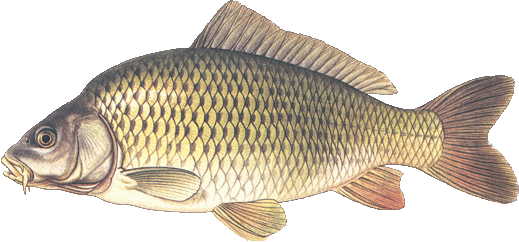 Jedná se o poslední prodej v roce 2022.